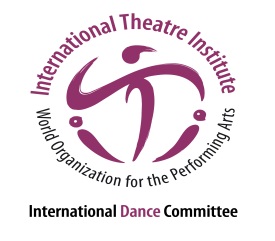 Lecture Submission
      Please fill in the information in the space provided below and send it to alma.llerena@itispain.es along with your CV and the dossier no later than 1 May 2017.Lecture titleLecture description in one lineDetailed lecture description (max. 500 words)Name of the lecturerDuration (maximum 15 minutes)Website / Videos / PerformanceTechnical needs (please be VERY specific and list everything you will need).List of other lecturers that would be traveling to SegoviaFull NameAddressCity / Zip Code / CountryPhone (with country code)Email1.
2.3. etc.